CARDÁPIO REFEIÇÕES CRECHE – JUNHOObservação: - As frutas e verduras poderão ser alteradas e servidas em dias diferentes de acordo com o grau de maturação das mesmas.                        - A sopas deverão ser servidas de forma espessa (sem muito líquido).CARDÁPIO REFEIÇÕES CRECHE – JUNHOObservação: - As frutas e verduras poderão ser alteradas e servidas em dias diferentes de acordo com o grau de maturação das mesmas.                        - A sopas deverão ser servidas de forma espessa (sem muito líquido).CARDÁPIO REFEIÇÕES CRECHE – JUNHOObservação: - As frutas e verduras poderão ser alteradas e servidas em dias diferentes de acordo com o grau de maturação das mesmas.                        - A sopas deverão ser servidas de forma espessa (sem muito líquido).CARDÁPIO REFEIÇÕES CRECHE – JUNHOObservação: - As frutas e verduras poderão ser alteradas e servidas em dias diferentes de acordo com o grau de maturação das mesmas.                        - A sopas deverão ser servidas de forma espessa (sem muito líquido).CARDÁPIO REFEIÇÕES CRECHE – JUNHOObservação: - As frutas e verduras poderão ser alteradas e servidas em dias diferentes de acordo com o grau de maturação das mesmas.                        - A sopas deverão ser servidas de forma espessa (sem muito líquido).ESTADO DE SANTA CATARINA PREFEITURA MUNICIPAL DE MAJOR VIEIRASECRETARIA DE EDUCAÇÃO, CULTURA E DESPORTO CNPJ/MF 83.102.392/0001-27Trav. Otacílio Florentino de Souza, 210SEGUNDA-FEIRA 01TERÇA-FEIRA02QUARTA-FEIRA 03QUINTA-FEIRA 04SEXTA-FEIRA 05CAFÉ MANHÃ08:40- LEITE- PÃO FATIADO COM MELADO- ACHOCOLATADO- PÃO FATIADO COM MARGARINA E QUEIJO - LEITE- BOLO DE LARANJA COM COBERTURA- IOGURTE DE MORANGO- PÃO FATIADO COM GELÉIA DE FRUTAS- ACHOCOLATADO- PÃO FATIADO COM REQUEIJÃO CREMOSO ALMOÇO11:00- ARROZ / FEIJÃO- CARNE MOÍDA AO MOLHO - ACELGA REFOGADA- CENOURA RALADA- RISOTO DE FRANGO COM LEGUMES- CHUCHU REFOGADO- SALADA DE ALFACE AMERICANA - ARROZ / FEIJÃO- CARNE BOVINA AO MOLHO C/ CENOURA- BATATA SALSA REFOGADA - SALADA DE BRÓCOLIS- ARROZ / FEIJÃO- CARNE SUÍNA REFOGADA COM TOMATE- COUVE MANTEIGA REFOGADA- SALADA DE BETERRABA RALADA- ARROZ INTEGRAL COLORIDO (com milho, ervilha, cenoura, vagem)- HAMBURGUER ASSADO- VAGEM REFOGADA- SALADA DE REPOLHO ROXOLANCHE TARDE13:40- PUDIM DE MORANGO- MAMÃO- SUCRILHOS COM LEITE- BANANA PICADA COM NESTON- BISCOITO DOCE TIPO CASEIRO sabor: amendoim- VITAMINA DE FRUTAS (mamão e banana)- ROSCA DE POLVILHO- MAÇÃ PICADA- IOGURTE DE COCO- CUQUÊ DE BANANA- LEITEJANTA16:00- SOPA DE MOELA COM ARROZ, CENOURA, ABOBRINHA, BATATA, VAGEM- PURÊ DE BATATA- ALMONDEGAS AO MOLHO- ERVILHA ENSOPADA- SALADA DE REPOLHO VERDE- SOPA DE FEIJÃO COM SALSICHA, ESPAGUETE, CENOURA, CHUCHU, BATATA - MACARRÃO COM FRANGO AO MOLHO- ABOBRINHA REFOGADA- SALADA MISTA DE ALFACE (americana e roxa)- SOPA DE CARNE BOVINA COM ARROZ, CENOURA, BATATA SALSA, VAGEM, BETERRABAESTADO DE SANTA CATARINA PREFEITURA MUNICIPAL DE MAJOR VIEIRASECRETARIA DE EDUCAÇÃO, CULTURA E DESPORTO CNPJ/MF 83.102.392/0001-27Trav. Otacílio Florentino de Souza, 210SEGUNDA-FEIRA 08TERÇA-FEIRA 09QUARTA-FEIRA 10QUINTA-FEIRA 11SEXTA-FEIRA 12CAFÉ MANHÃ08:40- ACHOCOLATADO- PÃO FATIADO COM MAIONESE E QUEIJO- LEITE- PÃO FATIADO COM GELIA DE FRUTASIOGURTE DE MORANGO- PÃO COM RICOTA - LEITE- BOLO DE FUBÁ COM COBERTURA- ACHOCOLATADO- PÃO FATIADO COM MARGARINAALMOÇO11:00- ARROZ / FEIJÃO- ROCAMBOLE DE CARNE MOÍDA (recheado de tomate de queijo e presunto)- REPOLHO REFOGADO- CENOURA RALADA- RISOTO DE FRANGO COM LEGUMES- SALADA DE BETERRABA COZIDA- SALADA DE ALFACE CRESPA- ARROZ / FEIJÃO- CARNE BOVINA AO MOLHO COM AIPIM- SALADA MISTA DE ACELGA E TOMATE- ARROZ com brócolis- CORAÇÃO AO MOLHO- PURÊ DE BATATA SALSA- SALADA DE COUVE-FLOR- ARROZ / FEIJÃO- ALMONDEGAS ASSADA- BRÓCOLIS REFOGADO- SALADA DE REPOLHO E CENOURALANCHE TARDE13:40- CANJICA- MAÇÃ PICADA- BOLO SALGADO COM QUEIJO, PRESUNTO E TOMATE- SUCO DE LARANJA- SALADA DE FRUTAS (banana, maçã, mamão, morango e abacate) COM CREME- GRANOLA - BOLO DE CENOURA com cobertura- LEITE- PÃO DE QUEIJO- IOGURTE DE MORANGOJANTA16:00- SOPA DE FRANGO COM ARROZ, BATATA, CENOURA, E COUVE-FLOR- POLENTA COM SALSICHA AO MOLHO- SALADA DE BRÓCOLIS REFOGADO- SOPA DE FEIJÃO COM CARNE MOÍDA, BATATA, CHUCHU, VAGEM E CENOURA- ESPAGUETE COM FRANGO AO MOLHO- VAGEM REFOGADA- BETERRABA RALADA- SOPA DE OVOS COM ARROZ, BRÓCOLIS, CENOURA, BATATA, ABOBRINHAESTADO DE SANTA CATARINA PREFEITURA MUNICIPAL DE MAJOR VIEIRASECRETARIA DE EDUCAÇÃO, CULTURA E DESPORTO CNPJ/MF 83.102.392/0001-27Trav. Otacílio Florentino de Souza, 210SEGUNDA-FEIRA 15TERÇA-FEIRA 16QUARTA-FEIRA 17QUINTA-FEIRA 18SEXTA-FEIRA 19 CAFÉ MANHÃ08:40- LEITE- PÃO FATIADO COM DOCE DE LEITE - ACHOCOLATADO- PÃO FATIADO COM REQUEIJÃO CREMOSO- IOGURTE DE MORANGO- BOLO DE BETERRABA- LEITE- PÃO FATIADO COM MARGARINA E QUEIJO - ACHOCOLATADO- PÃO FATIADO COM GELÉIA DE FRUTASALMOÇO11:00- ARROZ / FEIJÃO- CARNE MOÍDA AO MOLHOCOM CENOURA E BATATA- SALADA DE ALFACE MISTA (roxa e crespa)- RISOTO DE FRANGO COM LEGUMES- ABOBRINHA REFOGADA- SALADA DE CENOURA RALADA- ARROZ / FEIJÃO- OMELETE TEMPERADO– LEGUMES REFOGADOS (batata, cenoura, chuchu) - SALADA MISTA DE REPOLHO E TOMATE - ARROZ TIPO CARRETEIRO- CHUCHU REFOGADO- SALADA DE BETERRABA RALADA - ARROZ / FEIJÃO- CARNE SUÍNA REFOGADA - COUVE-MANTEIGA REFOGADA- SALADA DE REPOLHO ROXOLANCHE TARDE13:40- MINGAU DE AVEIA- MAMÃO PICADO- SUCRILHOS COM LEITE- BANANA PICADA COM NESTON- ESPUMA DE TOMATE E SALSICHA- SUCO DE MANGA- BISCOITO DOCE TIPO BOLACÃO DE MEL- VITAMINA DE FRUTAS (mamão e abacate)- ROSCA DE POLVILHO- IOGURTE DE MORANGO- PÊRA PICADAJANTA16:00- SOPA COM CARNE BOVINA, ARROZ, CENOURA, REPOLHO, BRÓCOLIS, ABOBRINHA- QUIRERA COM CARNE SUÍNA AO MOLHO DE TOMATE- COUVE MANTEIGA REFOGADA- SALADA DE BETERRABA COZIDA- SOPA DE FEIJÃO COM CARNE DE FRANGO, BATATA SALSA, ARROZ, CENOURA, VAGEM, CHUCHU- MACARRÃO COM CARNE MOÍDA AO MOLHO DE TOMATE - SALADA MISTA DE REPOLHO E CENOURA- SOPA COM MOELA, ESPAGUETI, AIPIM, BETERRABA, VAGEM E CENOURA ESTADO DE SANTA CATARINA PREFEITURA MUNICIPAL DE MAJOR VIEIRASECRETARIA DE EDUCAÇÃO, CULTURA E DESPORTO CNPJ/MF 83.102.392/0001-27Trav. Otacílio Florentino de Souza, 210SEGUNDA-FEIRA 22TERÇA-FEIRA 23QUARTA-FEIRA 24QUINTA-FEIRA 25SEXTA-FEIRA 26CAFÉ MANHÃ08:40- ACHOCOLATADO- PÃO FATIADO COM MAIONESE- LEITE- PÃO FATIADO COM MELADO- ACHOCOLATADO- PÃO FATIADO COM BANANA AMASSADA - IOGURTE DE MORANGO- PÃO FATIADO COM REQUEIJÃO CREMOSO- LEITE- BOLO DE CHOCOLATE com coberturaALMOÇO11:00- ARROZ / FEIJÃO- KIBE DE FORNO com temperos- VAGEM REFOGADA- SALADA DE CENOURA RALADA- RISOTO DE FRANGO COM LEGUMES- VAGEM REFOGADA- SALADA DE ACELGA E TOMATE- ARROZ / FEIJÃO- CARNE BOVINA AO MOLHO- SALADA DE ALFACE AMERICANA- ARROZ / FEIJÃO- ALMONDEGAS AO MOLHO- PURÊ DE AIPIM- SALADA DE BETERRABA RALADA- ARROZ TIPO CARRETEIRO- BATATA DOCE CARAMELIZADA- SALADA DE REPOLHO MISTO (VERDE E ROXO)LANCHE TARDE13:40- SAGU DE UVA COM CREME- MAÇÃ PICADA- BISCOITO SALGADO TIPO CREAM CRACKER- VITAMINA DE FRUTAS (banana, mamão, maçã)- TORTA DE REQUEIJÃO- SUCO DE ABACAXI- SALADA DE FRUTAS (BANANA, MAÇÃ, ABACATE, MAMÃO, LARANJA) com aveia- PÃO DE QUEIJO- ACHOCOLATADOJANTA16:00- SOPA DE CORAÇÃO COM ARROZ, BRÓCOLIS, CENOURA, BATATA E ABOBRINHA- POLENTA COM FRANGO AO MOLHO DE TOMATE- SALADA DE BRÓCOLIS E COUVE-FLOR- SOPA DE FEIJÃO COM CARNE MOÍDA, BATATA, ESPAGUETE, VAGEM, ABOBRINHA E CENOURA- MACARRÃO COM SALSICHA AO MOLHO - SALADA MISTA DE REPOLHO E CENOURA - SOPA COM FRANGO, ARROZ, BATATA, CENOURA, VAGEM E CHUCHUESTADO DE SANTA CATARINA PREFEITURA MUNICIPAL DE MAJOR VIEIRASECRETARIA DE EDUCAÇÃO, CULTURA E DESPORTO CNPJ/MF 83.102.392/0001-27Trav. Otacílio Florentino de Souza, 210SEGUNDA-FEIRA 29TERÇA-FEIRA 30*********CAFÉ MANHÃ08:40- ACHOCOLATADO- PÃO FATIADO COM MARGARINA COM QUEIJO- LEITE- PÃO FATIADO COM DOCE DE LEITE*********ALMOÇO11:00- ARROZ / FEIJÃO- CARNE MOÍDA COM OVOS- ACELGA REFOGADA- SALADA DE CENOURA RALADA- RISOTO DE FRANGO COM LEGUMES- VAGEM REFOGADA- SALADA DE BETERRABA RALADA*********LANCHE TARDE13:40- ARROZ DOCE- MAMÃO PICADO- SUCRILHOS COM LEITE- BANANA COM NESTON*********JANTA16:00- SOPA DE CARNE BOVINA COM MACARRÃO, VAGEM, CENOURA, BATATA E ABOBRINHA- PURÊ DE BATATA- ALMONDEGAS AO MOLHO DE TOMATE- SALADA DE BRÓCOLIS *********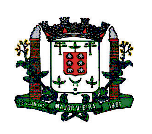 